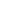 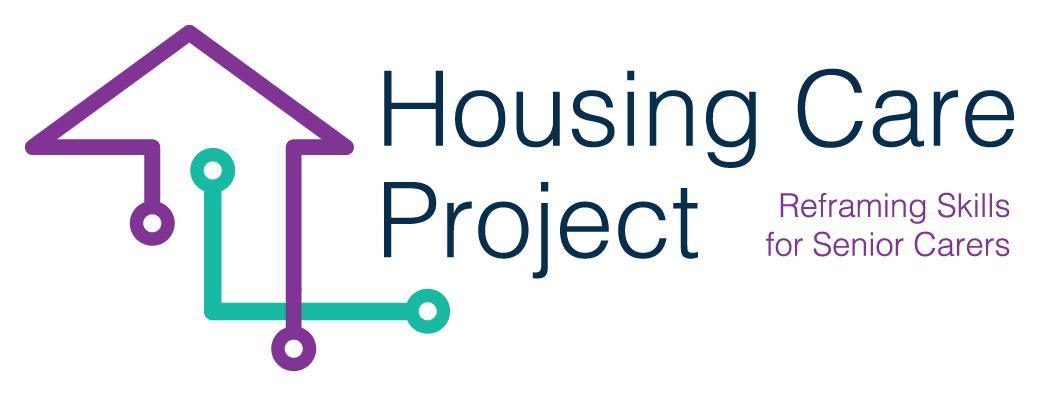 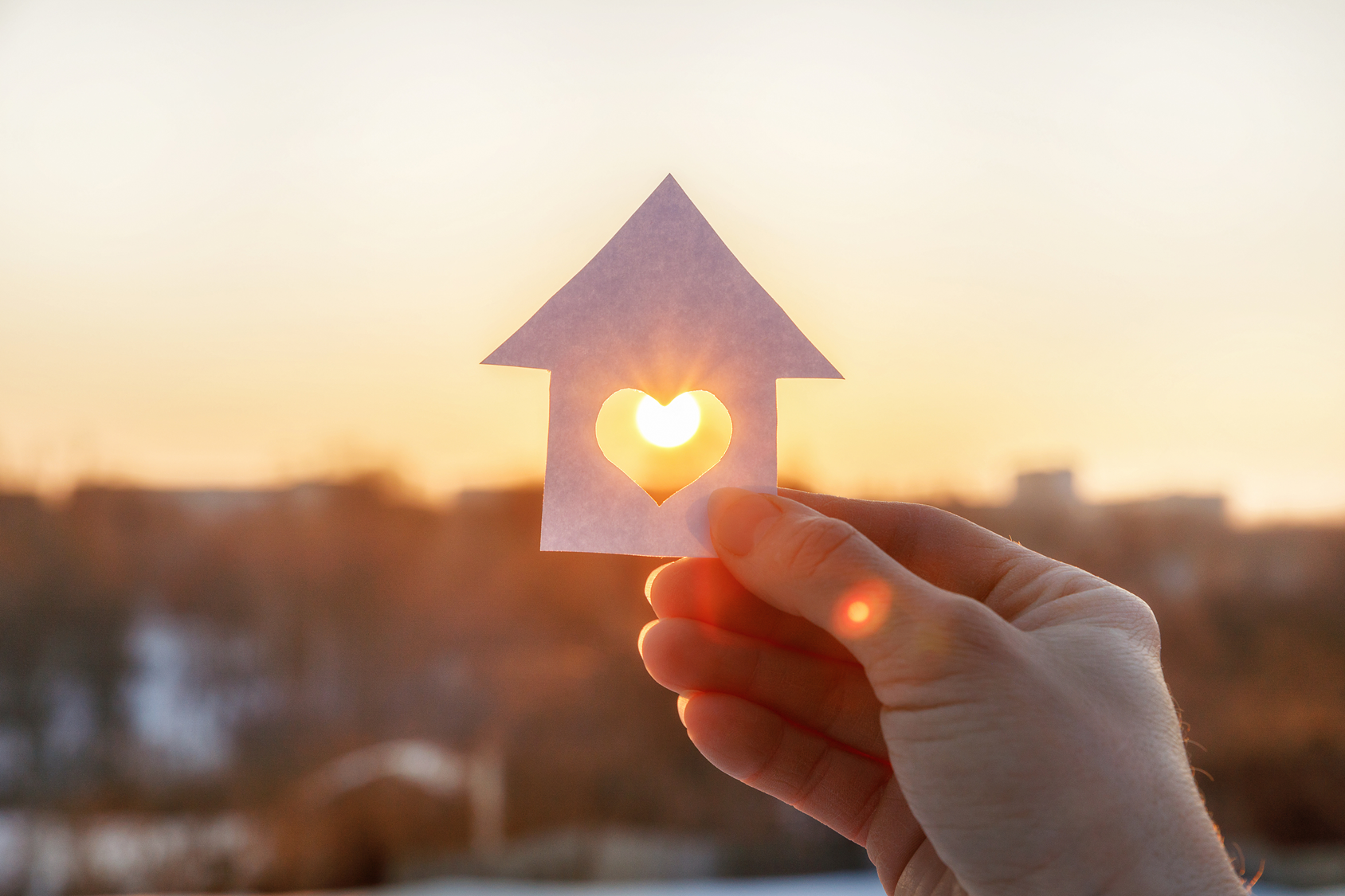 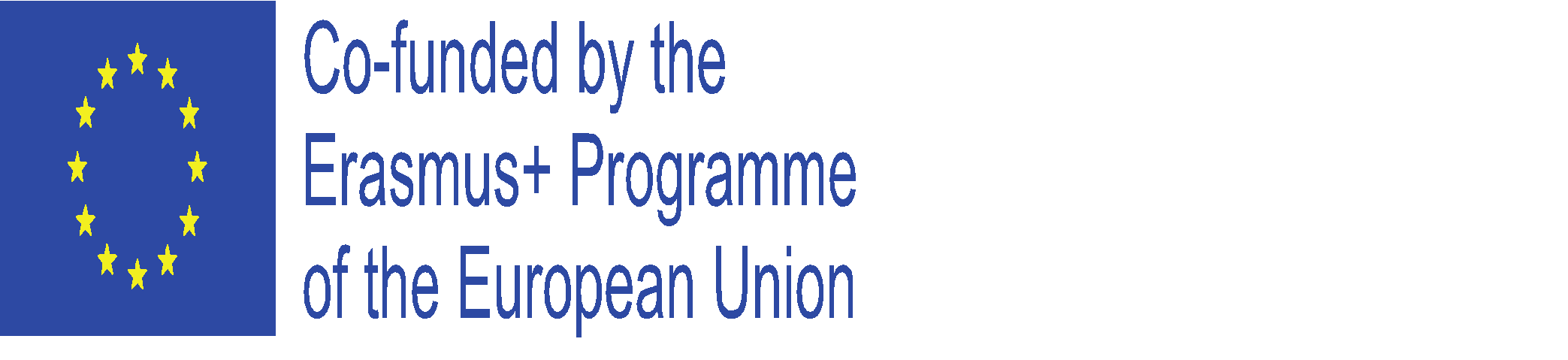 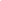 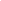 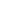 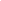 01	Herramienta n. 4 – Plan individualizado	3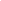 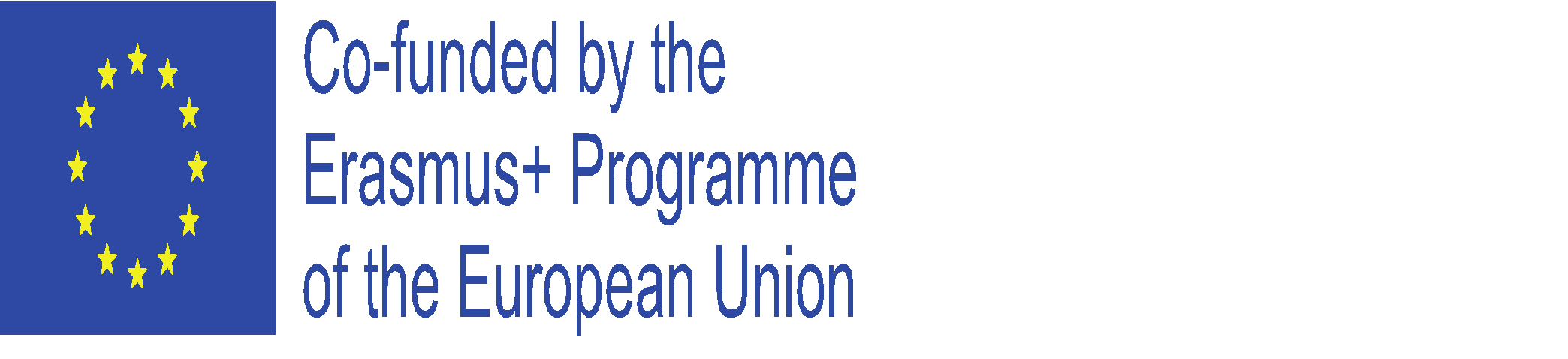 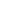 | Herramienta n. 4 – Plan individualizadoilmiolavoro srlCREACIÓN DE UNA VÍA WBL INDIVIDUAL (PLAN)A continuación se muestra la cuadrícula que le permite elaborar un itinerario de aprendizaje basado en el trabajo de forma individualizada. La información que tienes que poner en la cuadrícula está situada en diferentes fuentes. Herramienta n. 4 – Plan individualizado                                                            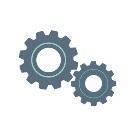 Nombre apellido de los educandos/cuidadoresTalentos y pasiones de los alumnos¿Qué actividades te gusta hacer? (Piensa en aquellas actividades que, cuando las realizas, sientes un bienestar psicológico. No son actividades agotadoras para ti).¿Cuáles son tus talentos? (Piensa en aquellas actividades que siempre haces bien. Siempre obtienes buenos resultados. No necesitas poner mucho esfuerzo en hacerlos, tienes habilidades innatas para hacerlos).Resultados de aprendizaje individualizados(en línea con el contenido que pone en la cuadrícula n. 6 Planificación conjunta con la organización de acogida, puede elegir los resultados de aprendizaje que se ajusten al perfil del cuidador como individuo)Actividades planificadas en la organización anfitriona - cuadrícula de planificación conjunta(en línea con el contenido que pone en la cuadrícula n. 3 Co-planificación con la organización de acogida, puede elegir los resultados de aprendizaje que se ajusten al perfil del cuidador como individuo)